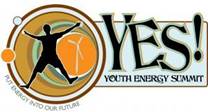 YES! Update 9.6.2016Program AnnouncementsWelcome back!  The Fall Summit is right around the corner, and coordinators will be sending you details in the coming weeks.  Please keep an eye on your inbox for incoming emails as several will have deadlines for information we need from you!  The password to get into the Coaches Corner on the website has changed!  For new coaches, this is a page where you can find relevant information on to-dos, resources, archived weekly updates, funding opportunities, and more.  If you have suggestions or improvements for the page, please let your coordinator know.   New password: sayyes!“YES! will be looking at best steward practices to improve water quality this next season.  In fact, the theme for the YES! 2016 Fall Summit is "Say YES! to youth-led water quality solutions" and will feature keynote speaker Kate Brauman, Director of the Global Water Initiative, at the U of M. Throughout the year YES! will strive to bring water quality experts to you along with valuable resources and experiences to increase students’ knowledge of water conservation strategies.  We are looking forward to a great season.”—Shelli-Kae Foster, Program ManagerRegional Highlights Northeast: Schools around the NE are back in session starting on September 6th.  We would like to welcome back all the students who have been active members of the YES! team in their schools.  I know many of you have been working on gardening projects over the summer, and it would be fantastic to see some pictures and hear the reports about how the gardens did.  Please send them along to your coordinator.  Also remember we are planning our kick off event the "Fall Summit" on October 3rd at the Laurentian Environmental Center.  Please bring with stories and photos of your successes from last year.  See you then - JimNorthwest: We have a new cohort!  Emily Stawarski with Lakes Country Service Cooperative will be developing this cohort in the coming months.  West Central: Preparations have started at Yellow Medicine East for the construction of an LED greenhouse. The green house will also have an adjoining classroom space.  Industrial arts students will aid in the construction. The hope is to be operational by next fall when YES! students will take over the operations of the greenhouseSouthern: The Glencoe-Silver Lake YES! Team had their supermileage vehicles on display at the Minnesota State Fair and drove them in the parade on Friday afternoon!  See photos of them on our Facebook page!Regional GrantsInclude one grant specific to your region.  Omit if there are none at the time of the update.State & National Grants & Other OpportunitiesFriday, September 9, 5:30 pm: Music Under the Stars hosted by Prairie Woods ELC in Spicer, MNSaturday, September 10, 10 am to 4 pm: Harvest Fest Energy Fair in Duluth, MNStudents 6th through 12th grade are invited to explore the Minnesota River between Le Sueur and Henderson by paddling 24-foot Voyageur canoes with Wilderness Inquiry Outdoor Educators and Ney Nature Center Staff.  More information here.CERTs is running a Solar Video Contest with MnSEIA, and they want YOUR TEAM to submit a video.  Submissions are held September 6-October 16, and voting is held October 17-November 9.  Prizes are awarded as follows: 1st place $500, 2nd place $300, 3rd place $200.  For more information about the contest and to submit videos, click here. YES! in the NewsYES! Partners with Climate Generation on Climate LiteracySummer 2016 edition of the YES! E-newsletter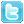 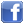 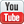 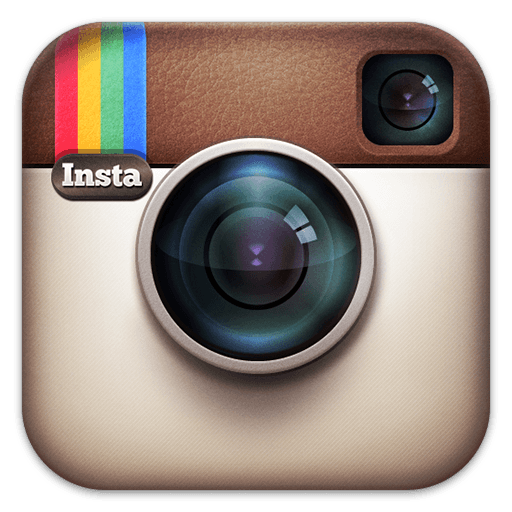 